Hašek ve Světě zvířatV roce 1909 nastoupil Jaroslav Hašek jako redaktor do časopisu Svět zvířat…   Pracovní list pro žáky druhého stupně základních škol a středních škol je součástí kolekce Jaroslav Hašek, jejímž cílem je připomenout při příležitosti stého výročí úmrtí dílo autora Osudů dobrého vojáka Švejka za světové války, který zanechal také výraznou stopu v české povídkové tvorbě a v žurnalistice.Jaroslav Hašek a Svět zvířat_________________________________________________Vysvětlete, v čem spočívá komika scénky ve videu. Vaše tvrzení doložte příklady a zdůvodněte: ……………………………………………………………………………………………………………………………………………………………………………………………………………………………………………………………………………………………………………………………………………………………………………………………………………………………………………………………………………………………………………………………………………………………………………………………………………………………………………………………………………………………………………………………………………………………………………………………………………………………………………………………………………………………………………………………………………………………………………………………………………………………………………………………………………………………………………………………………………………………………………………………………………………………………………………………………………………………………………………………………………………………………………………………………………………………………………………………………………………………………………………………………………………………………………………………………………………………………………………………………………………………………………………………………………………………………………………………………………………………………………………………………………………………………………………………………………………………………………………………………………………………………………………………………………………………………………………………………………Uveďte Haškovu odměnu za práci v časopisu, kterou mu slíbil majitel:……………………………………………………………………………………………………………………………………………………………………………………………………………………………………………………………………………………………………………………………………………………………………………………………………………………………………………………………………………………………………………………………………………………………………………………………………………………………………………………………………………………………………………………………………………………………………………………………………………………………………………………………………………………………………………………………………………………………………………………………………………………………………………………………………………………………………………………………………………………………………………………………………………………………………………………………………………………………………………………………………………………………………………………………………………………………Co jsem se touto aktivitou naučil(a):………………………………………………………………………………………………………………………………………………………………………………………………………………………………………………………………………………………………………………………………………………………………………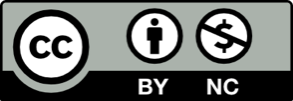 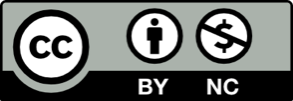 